作为卡塔赫纳生物安全议定书缔约方会议的生物多样性公约缔约方大会第九次会议2018年11月17日至29日，埃及沙姆沙伊赫议程项目6卡塔赫纳生物安全议定书缔约方通过的决定9/16.  工作方案和预算（《卡塔赫纳议定书》）作为卡塔赫纳生物安全议定书缔约方会议的缔约方大会，回顾其第VIII/7号决定、生物多样性公约缔约方大会第XIII/32号决定、作为关于获取遗传资源和公正和公平分享其利用所产生惠益的名古屋议定书缔约方会议的缔约方大会第NP/2/13号决定,又回顾第III/1号决定，其中规定拟议预算应于缔约方大会会议开幕前90天分发，还回顾联合国环境大会关于联合国环境规划署与由其提供秘书处的多边环境协定之间关系的第2/18号决议，决定通过《生物多样性公约》《卡塔赫纳生物安全议定书》《关于获取遗传资源和公正和公平分享其利用所产生惠益的名古屋议定书》的综合工作方案和预算；又决定2019-2020两年期《公约》《卡塔赫纳议定书》《名古屋议定书》以74:15:11的比例分担秘书处服务的所有费用； 核准《卡塔赫纳生物安全议定书》核心方案预算，2019年为2,842,300美元，2020年为2,984,300美元，占《公约》和各《议定书》综合预算（2019年为18,949,900美元，2020年为19,895,200美元）的15％，用于下表1a和1b所列用途；通过下表2所载2019年和2020年费用分摊比额表；确认缔约方大会第14/37号决定表3所列用于支持2019-2020年期间《卡塔赫纳议定书》核准活动的额外自愿捐款的资金估计数；决定比照适用缔约方大会第14/37号决定第3至第5段和第7至第50段。表1a.《生物多样性公约》及其《议定书》信托基金2019-2020两年期综合预算表1b. 《生物多样性公约》及其《议定书》信托基金2019-2020两年期综合预算（按支出用途分列）表2.  2019-2020两年期向《卡塔赫纳生物安全议定书》信托基金摊款 __________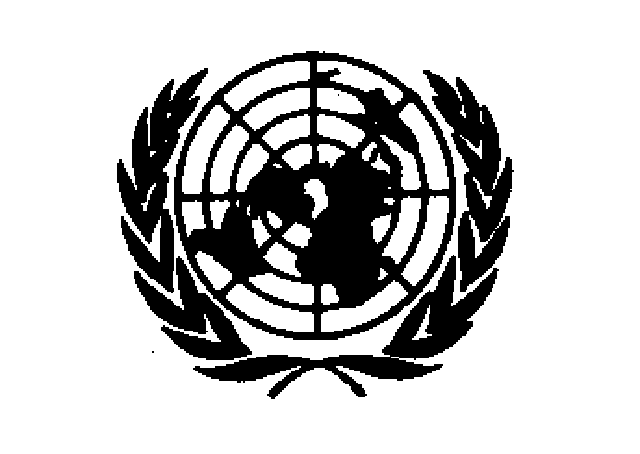 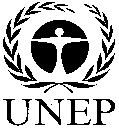 CBDCBDCBD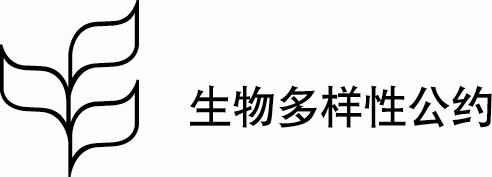 Distr.GENERALCBD/CP/MOP/DEC/9/165 December 2018CHINESEORIGINAL: ENGLISH2019年
(千美元)2020年
(千美元)共计
(千美元)2019年
(千美元)2020年
(千美元)共计
(千美元)2019年
(千美元)2020年
(千美元)共计
(千美元)A. 理事和附属机构1 889.02 484.04 373.0B. 行政领导和管理2 634.52 669.85 304.3C. 工作方案9 309.49 243.118 552.5D. 行政支助2 886.03 093.75 979.7小计16 718.917 490.634 209.5方案支助费用2 173.52 273.84 447.2周转资本准备金56.6130.7187.4共计18 949.019 895.138 844.1卡塔赫纳议定书占综合预算份额(15%)2 842.42 984.35 826.7减:  东道国捐款(184.4)(213.5)(397.9)减:  使用特别会议准备金(127.1)(94.9)(222.0)减:  使用往年准备金(129.5)(129.5)(259.0)共计净额(由缔约方分担的数额)2 401.42 546.44 947.82019年
(千美元)2020年
(千美元)共计
(千美元)2019年
(千美元)2020年
(千美元)共计
(千美元)2019年
(千美元)2020年
(千美元)共计
(千美元)一. 方案:  执行秘书办公室3 534.03 444.86 978.8  获取和惠益分享/生物安全议定书2 322.62 375.94 698.5  科学、社会和可持续未来司3 912.33 909.07 821.3  执行支助司3 105.03 708.26 813.2二. 行政、财务和会议事务3 845.04 052.67 897.6小计16 718.917 490.534 209.4方案支助费用2 173.42 273.94 447.2三. 周转资本准备金56.6130.8187.5共计18 948.919 895.238 844.1卡塔赫纳议定书占综合预算份额(15%)2 842.42 984.35 826.7减:  东道国捐款 (184.4) (213.5)  (397.9)减:  使用特别会议准备金 (127.1)   (94.9)  (222.0)减:  使用往年准备金 (129.5)(129.5)(259.0)共计净额 (由缔约方分担的数额)2 401.42 546.44 947.8支出用途支出用途2019年2020年共计支出用途支出用途(千美元)(千美元)(千美元)支出用途支出用途A.工作人员费用工作人员费用11 453.911 626.623 080.5B.主席团会议主席团会议150.0215.0365.0C.公务差旅公务差旅400.0400.0800.0D.咨询人/ 分包商咨询人/ 分包商50.050.0100.0E.提高公共意识材料/传播提高公共意识材料/传播50.050.0100.0F.临时人员/加班费临时人员/加班费100.0100.0200.0G.培训培训5.05.010.0H.翻译信息交换所机制网站/网站项目翻译信息交换所机制网站/网站项目65.065.0130.0I.会议1/2/3会议1/2/31 569.02 119.03 688.0J.专家会议专家会议170.0150.0320.0K.2020年后问题特别会议4/2020年后问题特别会议4/750.0560.01 310.0L.租金和连带费用5/租金和连带费用5/1 229.51 423.42 652.9M.一般业务费用一般业务费用726.6726.61 453.2小计(一)小计(一)16 719.017 490.634 209.6二方案支助费用(13%)方案支助费用(13%)2 173.52 273.84 447.2小计(一 + 二)小计(一 + 二)18 892.419 764.438 656.8三周转资本准备金周转资本准备金56.6 130.8187.3总计(二 + 三)总计(二 + 三)18 949.019 895.138 844.1卡塔赫纳议定书占综合预算份额(15%)卡塔赫纳议定书占综合预算份额(15%)2 842.32 984.35 826.6减：东道国捐款5/减：东道国捐款5/(184.4)(213.5)(397.9)减：使用特别会议准备金 /4减：使用特别会议准备金 /4(127.1)(94.9)(222.0)减：使用往年准备金减：使用往年准备金(129.5)(129.5)(258.9)共计净额 (由缔约方分担的数额)共计净额 (由缔约方分担的数额)2 401.32 546.44 947.71/ 由核心预算供资的定期会议：1/ 由核心预算供资的定期会议：1/ 由核心预算供资的定期会议：1/ 由核心预算供资的定期会议：1/ 由核心预算供资的定期会议：     - 第8（j）条和相关条款特设工作组第11次会议。     - 第8（j）条和相关条款特设工作组第11次会议。     - 第8（j）条和相关条款特设工作组第11次会议。     - 第8（j）条和相关条款特设工作组第11次会议。     - 第8（j）条和相关条款特设工作组第11次会议。     - 科学、技术和工艺咨询附属机构第23和24次会议。     - 科学、技术和工艺咨询附属机构第23和24次会议。     - 科学、技术和工艺咨询附属机构第23和24次会议。     - 科学、技术和工艺咨询附属机构第23和24次会议。     - 科学、技术和工艺咨询附属机构第23和24次会议。     - 执行问题附属机构第3次会议。     - 执行问题附属机构第3次会议。     - 执行问题附属机构第3次会议。     - 执行问题附属机构第3次会议。     - 执行问题附属机构第3次会议。     - 同时举行公约缔约方大会第15届会议/卡塔赫纳议定书缔约方第10次会议/名古屋议定书缔约方第4次会议。     - 同时举行公约缔约方大会第15届会议/卡塔赫纳议定书缔约方第10次会议/名古屋议定书缔约方第4次会议。     - 同时举行公约缔约方大会第15届会议/卡塔赫纳议定书缔约方第10次会议/名古屋议定书缔约方第4次会议。     - 同时举行公约缔约方大会第15届会议/卡塔赫纳议定书缔约方第10次会议/名古屋议定书缔约方第4次会议。     - 同时举行公约缔约方大会第15届会议/卡塔赫纳议定书缔约方第10次会议/名古屋议定书缔约方第4次会议。2/ 2019年科咨机构第23次会议（3天）和第 8（j）条工作组第11次会议（3天）前后衔接举行。2020年科咨机构第24次会议（6天）和执行问题附属机构第3次会议（5天）前后衔接举行。2/ 2019年科咨机构第23次会议（3天）和第 8（j）条工作组第11次会议（3天）前后衔接举行。2020年科咨机构第24次会议（6天）和执行问题附属机构第3次会议（5天）前后衔接举行。2/ 2019年科咨机构第23次会议（3天）和第 8（j）条工作组第11次会议（3天）前后衔接举行。2020年科咨机构第24次会议（6天）和执行问题附属机构第3次会议（5天）前后衔接举行。2/ 2019年科咨机构第23次会议（3天）和第 8（j）条工作组第11次会议（3天）前后衔接举行。2020年科咨机构第24次会议（6天）和执行问题附属机构第3次会议（5天）前后衔接举行。2/ 2019年科咨机构第23次会议（3天）和第 8（j）条工作组第11次会议（3天）前后衔接举行。2020年科咨机构第24次会议（6天）和执行问题附属机构第3次会议（5天）前后衔接举行。3/ 缔约方大会第15届会议/卡塔赫纳议定书缔约方第10次会议/名古屋议定书缔约方第4次会议的预算在两年期各年之间平分。3/ 缔约方大会第15届会议/卡塔赫纳议定书缔约方第10次会议/名古屋议定书缔约方第4次会议的预算在两年期各年之间平分。3/ 缔约方大会第15届会议/卡塔赫纳议定书缔约方第10次会议/名古屋议定书缔约方第4次会议的预算在两年期各年之间平分。3/ 缔约方大会第15届会议/卡塔赫纳议定书缔约方第10次会议/名古屋议定书缔约方第4次会议的预算在两年期各年之间平分。3/ 缔约方大会第15届会议/卡塔赫纳议定书缔约方第10次会议/名古屋议定书缔约方第4次会议的预算在两年期各年之间平分。4/ 特别会议的两次独立会议，每次为期5天，加上科咨机构第23次会议延长2天。4/ 特别会议的两次独立会议，每次为期5天，加上科咨机构第23次会议延长2天。4/ 特别会议的两次独立会议，每次为期5天，加上科咨机构第23次会议延长2天。4/ 特别会议的两次独立会议，每次为期5天，加上科咨机构第23次会议延长2天。4/ 特别会议的两次独立会议，每次为期5天，加上科咨机构第23次会议延长2天。5/ 指示性。5/ 指示性。5/ 指示性。5/ 指示性。5/ 指示性。缔约方2016-2018年分摊比额表比额表上限22%，最不发达国家支付不超过0.01%到2019年1月1日应缴摊款到2020年1月1日应缴摊款2019-2020年共计阿富汗0.0060.009209221430阿尔巴尼亚0.0080.012278295573阿尔及利亚0.1610.2335 5985 93611 534安哥拉0.0100.010240255495安提瓜和巴布达0.0020.0037074143亚美尼亚0.0060.009209221430奥地利0.7201.04225 03426 54651 580阿塞拜疆0.0600.0872 0862 2124 298巴哈马0.0140.0204875161 003巴林0.0440.0641 5301 6223 152孟加拉国0.0100.010240255495巴巴多斯0.0070.010243258501白俄罗斯0.0560.0811 9472 0654 012比利时0.8851.28130 77132 62963 400伯利兹0.0010.001353772贝宁0.0030.004104111215不丹0.0010.001353772多民族玻利维亚国0.0120.017417442860波斯尼亚和黑塞哥维那0.0130.019452479931博茨瓦纳0.0140.0204875161 003巴西3.8235.535132 922140 951273 874保加利亚0.0450.0651 5651 6593 224布基纳法索0.0040.006139147287布隆迪0.0010.001353772佛得角0.0010.001353772柬埔寨0.0040.006139147287喀麦隆0.0100.014348369716中非共和国0.0010.001353772乍得0.0050.007174184358中国7.92111.469275 406292 042567 448哥伦比亚0.3220.46611 19611 87223 068科摩罗0.0010.001353772刚果0.0060.009209221430哥斯达黎加0.0470.0681 6341 7333 367科特迪瓦0.0090.013313332645克罗地亚0.0990.1433 4423 6507 092古巴0.0650.0942 2602 3974 656塞浦路斯0.0430.0621 4951 5853 080捷克0.3440.49811 96112 68324 644朝鲜民主主义人民共和国0.0050.007174184358刚果民主共和国0.0080.010240255495丹麦0.5840.84620 30521 53241 837吉布提0.0010.001353772多米尼克0.0010.001353772多米尼加共和国0.0460.0671 5991 6963 295厄瓜多尔0.0670.0972 3302 4704 800埃及0.1520.2205 2855 60410 889萨尔瓦多0.0140.0204875161 003厄立特里亚0.0010.001353772爱沙尼亚0.0380.0551 3211 4012 722斯威士兰0.0020.0037074143埃塞俄比亚0.0100.010240255495欧洲联盟2.50060 03363 659123 692斐济0.0030.004104111215芬兰0.4560.66015 85516 81232 667法国4.8597.035168 943179 148348 091加蓬0.0170.0255916271 218冈比亚0.0010.001353772格鲁吉亚0.0080.012278295573德国6.3899.251222 140235 558457 698加纳0.0160.0235565901 146希腊0.4710.68216 37617 36533 742格林纳达0.0010.001353772危地马拉0.0280.0419741 0322 006几内亚0.0020.0037074143几内亚比绍0.0010.001353772圭亚那0.0020.0037074143洪都拉斯0.0080.012278295573匈牙利0.1610.2335 5985 93611 534印度0.7371.06725 62527 17352 797印度尼西亚0.5040.73017 52418 58236 106伊朗伊斯兰共和国0.4710.68216 37617 36533 742伊拉克0.1290.1874 4854 7569 241爱尔兰0.3350.48511 64812 35123 999意大利3.7485.427130 315138 186268 501牙买加0.0090.013313332645日本9.68014.016336 565356 895693 460约旦0.0200.0296957371 433哈萨克斯坦0.1910.2776 6417 04213 683肯尼亚0.0180.0266266641 289基里巴斯0.0010.001353772科威特0.2850.4139 90910 50820 417吉尔吉斯斯坦0.0020.0037074143老挝人民民主共和国0.0030.004104111215拉脱维亚0.0500.0721 7381 8433 582黎巴嫩0.0460.0671 5991 6963 295莱索托0.0010.001353772利比里亚0.0010.001353772利比亚0.1250.1814 3464 6098 955立陶宛0.0720.1042 5032 6555 158卢森堡0.0640.0932 2252 3604 585马达加斯加0.0030.004104111215马拉维0.0020.0037074143马来西亚0.3220.46611 19611 87223 068马尔代夫0.0020.0037074143马里0.0030.004104111215马耳他0.0160.0235565901 146马绍尔群岛0.0010.001353772毛里塔尼亚0.0020.0037074143毛里求斯0.0120.017417442860墨西哥1.4352.07849 89452 907102 801蒙古0.0050.007174184358黑山0.0040.006139147287摩洛哥0.0540.0781 8781 9913 868莫桑比克0.0040.006139147287缅甸0.0100.010240255495纳米比亚0.0100.014348369716瑙鲁0.0010.001353772荷兰1.4822.14651 52854 640106 168新西兰0.2680.3889 3189 88119 199尼加拉瓜0.0040.006139147287尼日尔0.0020.0037074143尼日利亚0.2090.3037 2677 70614 972纽埃0.0010.001353772挪威0.8491.22929 51931 30260 821阿曼0.1130.1643 9294 1668 095巴基斯坦0.0930.1353 2343 4296 662帕劳0.0010.001353772巴拿马0.0340.0491 1821 2542 436巴布亚新几内亚0.0040.006139147287巴拉圭0.0140.0204875161 003秘鲁0.1360.1974 7295 0149 743菲律宾0.1650.2395 7376 08311 820波兰0.8411.21829 24131 00760 248葡萄牙0.3920.56813 62914 45328 082卡塔尔0.2690.3899 3539 91819 271大韩民国2.0392.95270 89475 177146 071摩尔多瓦共和国0.0040.006139147287罗马尼亚0.1840.2666 3986 78413 181卢旺达0.0020.0037074143圣基茨和尼维斯0.0010.001353772圣卢西亚0.0010.001353772圣文森特和格林纳丁斯0.0010.001353772萨摩亚0.0010.001353772沙特阿拉伯1.1461.65939 84542 25282 098塞内加尔0.0050.007174184358塞尔维亚0.0320.0461 1131 1802 292塞舌尔0.0010.001353772斯洛伐克0.1600.2325 5635 89911 462斯洛文尼亚0.0840.1222 9213 0976 018所罗门群岛0.0010.001353772索马里0.0010.001353772南非0.3640.52712 65613 42026 076西班牙2.4433.53784 94190 072175 013斯里兰卡0.0310.0451 0781 1432 221巴勒斯坦国0.0070.010243258501苏丹0.0100.010240255495苏里南0.0060.009209221430瑞典0.9561.38433 23935 24768 486瑞士1.1401.65139 63742 03181 668阿拉伯叙利亚共和国0.0240.0358348851 719塔吉克斯坦0.0040.006139147287泰国0.2910.42110 11810 72920 847前南斯拉夫的马其顿共和国0.0070.010243258501多哥0.0010.001353772汤加0.0010.001353772特立尼达和多巴哥0.0340.0491 1821 2542 436突尼斯0.0280.0419741 0322 006土耳其1.0181.47435 39537 53372 928土库曼斯坦0.0260.0389049591 863乌干达0.0090.010240255495乌克兰0.1030.1493 5813 7987 379阿拉伯联合酋长国0.6040.87521 00122 26943 270大不列颠及北爱尔兰联合王国4.4636.462155 174164 548319 722坦桑尼亚联合共和国0.0100.010240255495乌拉圭0.0790.1142 7472 9135 659委内瑞拉玻利瓦尔共和国0.5710.82719 85321 05240 906越南0.0580.0842 0172 1384 155也门0.0100.010240255495赞比亚0.0070.010243258501津巴布韦0.0040.006139147287共计67.3631002 401 3202 546 3704 947 690